COMUNICADO DE PRENSAWirecard AG: un caso escandaloso de gobernabilidad corporativa, auditoría externa y fallos de supervisión, una vez más a expensas de los inversores y los ahorradores de pensionesCon enorme sorpresa, BETTER FINANCE y sus organizaciones miembros representantes de los usuarios de servicios financieros, leyeron el 18 de junio de 2020 el titular de que Wirecard AG ("WD"), una de las historias de éxito de FinTech en Europa, podría  haber registrado erróneamente 1.900 millones de euros en sus balances, y presentar su declaración de insolvencia unos días después. BETTER FINANCE propone varias recomendaciones de política para que las autoridades de la UE saquen lecciones de este terrible caso:	FALLO DE SUPERVISIÓN: LA NECESIDAD DE UNA REGULACIÓN Y SUPERVISIÓN COHERENTES DE LOS PROVEEDORES DE SERVICIOS FINANCIEROS, SEAN QUIENES SEAN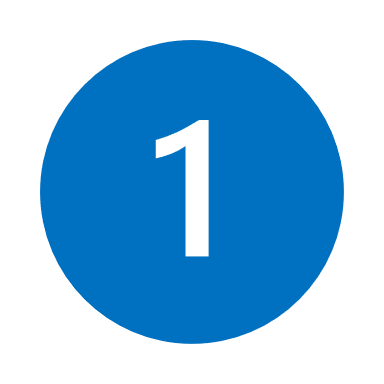 Una recomendación clave de BETTER FINANCE desde 2012 es que los marcos reguladores financieros de la UE y nacionales sean coherentes en cuanto a su alcance y aplicación, sea quien sea el proveedor, en la medida en que el servicio clave prestado sea un servicio financiero.Según nuestra comprensión de los hechos, una de las cuestiones era la limitación de la competencia de la Autoridad de Supervisión Financiera alemana (Bundesanstalt für Finanzdienstleistungsuafsicht - BaFin) para supervisar directamente a Wirecard AG - a diferencia de su plena competencia con respecto a Wirecard Bank AG – lo que pudo retrasar la acción en este caso.Sobre la base de las investigaciones de BETTER FINANCE, en muchos casos las empresas europeas de FinTech son tratadas como empresas de "tecnología" en lugar de proveedores de servicios financieros, incluso cuando están debidamente registradas como intermediarios financieros (por ejemplo, asesores, empresas de inversión) ante las autoridades de supervisión competentes.La reglamentación y la supervisión de la UE y de los Estados miembros deben aplicarse de manera coherente a todos los proveedores que actúan en un mercado específico (servicios de pago en este caso), independientemente de la categoría del proveedor (ya sea un banco o un no banco en este caso), a fin de garantizar que la reglamentación financiera que tanto ha costado conseguir produzca los efectos previstos. La AEVM debe garantizar la aplicación coherente de las normas de la UE en todos los Estados miembros.FALLO DE 	SUPERVISIÓN:	 INVESTIGAR EL FUNCIONAMIENTO Y LOS OBJETIVOS DE LOS SUPERVISORES PÚBLICOS EN ESTE CASO 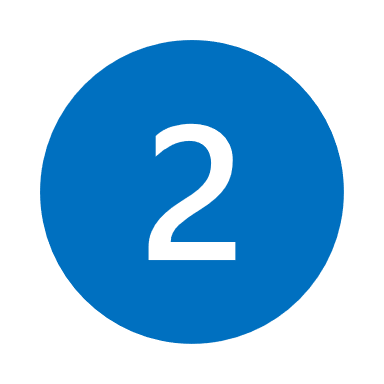 ¿Tiene el organismo de control financiero alemán las facultades, el gobierno y los objetivos estatutarios necesarios para evitar esos enormes fallos del mercado?BETTER FINANCE felicita a la Comisión Europea por haber solicitado con prontitud un análisis que "debería tratar de establecer una descripción y una evaluación exhaustiva de los acontecimientos, incluida la adecuación de la respuesta de la supervisión a estos acontecimientos", y espera que pronto dé respuestas. FALLO DE LA AUDITORÍA EXTERNA: INVESTIGAR EL FALLO DE LA EMPRESA DE AUDITORÍA Y EL IMPACTO DE LAS "RELACIONES A LARGO PLAZO" DE LAS EMPRESAS DE AUDITORÍA CON LAS EMPRESAS QUE COTIZAN EN BOLSA 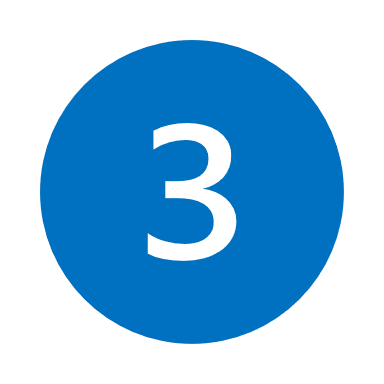 La Autoridad Europea de Valores y Mercados (AEVM) debería coordinar un ejercicio de supervisión con las autoridades nacionales de supervisión (NSA) en la relación, a menudo demasiado larga y estrecha, de las empresas de auditoría con sus "clientes", es decir, las empresas que cotizan en Bolsa y a las que se debería controlar mediante auditorías financieras.Aunque la información disponible no es suficiente para determinar la responsabilidad del auditor durante 12 años, BETTER FINANCE ha puesto de relieve desde 2012 la necesidad de la reforma de la auditoría en la UE con el objetivo de garantizar que la auditoría, en particular la auditoría financiera, siga siendo verdaderamente imparcial e independiente de la empresa auditada.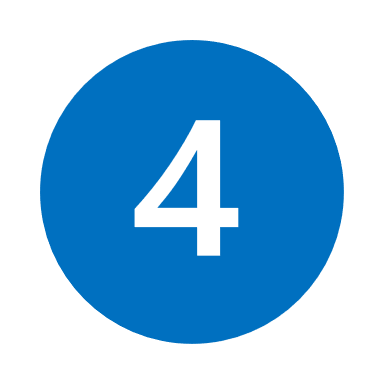 EL FRACASO DE LA GOBERNABILIDAD CORPORATIVA: REVISAR LAS NORMAS DE GOBERNABILIDAD CORPORATIVAAunque hasta la fecha no se ha demostrado la responsabilidad de los directivos de Wirecard AG, ni la información disponible es suficiente para deducirla razonablemente, el hecho de que casi una cuarta parte del total del balance de la empresa estuviera presuntamente depositada en cuentas de garantía bloqueadas opacas en la región de Asia-Pacífico debería haber despertado sospechas al menos en el Consejo de Administración de dicha empresa, sobre todo teniendo en cuenta sus obligaciones en materia de gestión de riesgos.INDEMNIZACIÓN DE LAS VÍCTIMAS: DEJAR DE DISCRIMINAR A LOS INVERSORES PRIVADOS EN EL PROYECTO DE NORMAS DE LA UE SOBRE  EL RECURSO COLECTIVO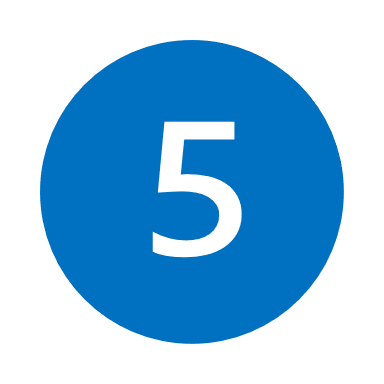 Salvo en los Países Bajos, Europa siempre ha mostrado una negligencia benigna hacia las víctimas de tales abusos: los inversores y los ahorradores de pensiones que dependen de ellos, mientras que al mismo tiempo se pregunta por qué no confían en los mercados financieros. El actual proyecto de "Directiva sobre acciones representativas para la protección de los intereses colectivos de los consumidores" excluye de nuevo de su ámbito de aplicación a los inversores privados no profesionales en valores, discriminándolos frente a los que invierten en productos de inversión empaquetados intermediados, como los fondos y los seguros de vida. El Foro de Alto Nivel de la Unión de Mercados de Capitales acaba de recomendar que se vuelva a incluir en su ámbito a los inversores en valores. ¿Es el caso Wirecard otro recordatorio suficiente de que sería bastante conveniente que las autoridades de la Unión Europea siguieran su ejemplo?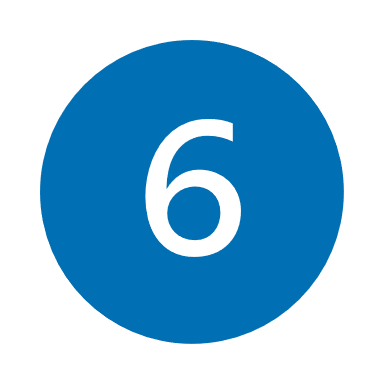 LOS ÍNDICES DE LAS BOLSAS DE VALORES DEBEN SER MÁS FLEXIBLES EN LA INCLUSIÓN Y EXCLUSIÓN DE LA COTIZACIÓNWirecard AG desplazó a otra gran empresa del índice de valores alemanes (DAX 30) cuando alcanzó una capitalización bursátil de 22.500 millones de euros en 2018. Sin embargo, hoy en día, Wirecard AG sigue formando parte de ese índice, al menos hasta la revisión de septiembre de 2020.Esto es de gran importancia para los inversores privados no profesionales, ya que muchos productos financieros "minoristas", como los OICVM, los ETF de los OICVM, los fondos de pensiones o los productos de seguros de vida multiopcionales (IBIP), siguen y pretenden replicar los componentes de los índices blue chip, dejándolos por el momento con pérdidas considerables.Aunque no todos los grupos de intercambio de valores tienen las mismas normas, la reglamentación financiera de la Unión Europea debería armonizar la obligación de los operadores de sistemas de negociación de permitir la exclusión inmediata de las empresas en los casos en que, por diversas razones, se produzca una caída significativa del precio de las acciones.Guillaume Prache, Director General de BETTER FINANCE, advirtió que "Wirecard es un caso terrible de fallos acumulados por los supervisores, auditores y órganos rectores de las empresas, lo que resulta en un enorme perjuicio para los inversores no informados y los ahorradores de pensiones". Los responsables políticos de la UE deben sacar lección de ello y actuar con rapidez. De lo contrario, sus objetivos declarados de lograr una Unión de Mercados de Capitales que "trabaje para las personas" y de restablecer la confianza de los inversores seguirán siendo meras ilusiones".***Contacto: Director de Comunicación ǀ Arnaud Houdmont ǀ +32 (0)2 514 37 77 ǀ houdmont@betterfinance.euUN LARGO CAMINO DE SEÑALES DE ALARMAEn 2015, una empresa especializada en ventas al descubierto realizó una investigación que cuestionabalos informes de las empresas de WD en la región Asia-Pacífico y afirmaba que las cifras en realidad parecían ser mucho más pequeñas;Ese mismo año, FT comenzó su serie "House of Wirecard", revelando documentos internos filtrados e intercambios de correo electrónico que apuntaban a inconsistencias, así como informando sobre contabilidad y líneas de negocio cuestionables, alegando un "agujero de 250 millones de euros en los balances del grupo";En 2016, un grupo anónimo de investigación de supuestos vendedores al descubierto "Zattara" afirmó que WD estaba involucrado, entre otras cosas, en el blanqueo de dinero; BaFin abrió una investigación contra Zattara por manipulación del mercado; En 2018, tras la denuncia desde el interior, un bufete de abogados de Singapur llevó a cabo una investigación interna en la sede de Asia-Pacífico de WD, y encontró pruebas que apuntaban al "fraude y/o la falsificación de cuentas";En enero de 2019, FT publicó una nueva serie de investigaciones sobre fraude y falsificación por parte de WD Asia:primero, los periodistas de FT informaron de que los ejecutivos de WD Asia usaron contratos falsos para inflar las cifras del negocio;En segundo lugar, FT alegó que la empresa matriz en Alemania tenía conocimiento de las actividades supuestamente "deshonestas", mientras que la policía de Singapur abrió una investigación y BaFin abrió a su vez otra investigación contra los periodistas de FT por manipulación del mercado; Febrero de 2019: la AEVM aprueba la prohibición temporal para BaFin de vender al descubierto acciones de WD;Comienzos de 2019: BaFin  pide a DAP (FREP) iniciar una investigación sobre WD tras los informes de FT; con sólo una persona designada para investigar la cuenta, según la información que obra en nuestro poder, la investigación sigue en curso 15 meses después;Octubre de 2019: WD Alemania nombra a otra de las “cuatro grandes” firmas para que realice una auditoría especial, que en abril de 2020 concluye que los "beneficios de terceros" no pudieron ser comprobados; 18 de junio de 2020: el auditor se niega a firmar las cuentas de 2019 alegando que "faltan" 1.900 millones de euros;22 de junio de 2020: Wirecard advierte de que los 1.900 millones de euros desaparecidos probablemente nunca existieron;25 de junio: Wirecard anuncia la solicitud de declaración de insolvencia.